ВАРИАНТ 12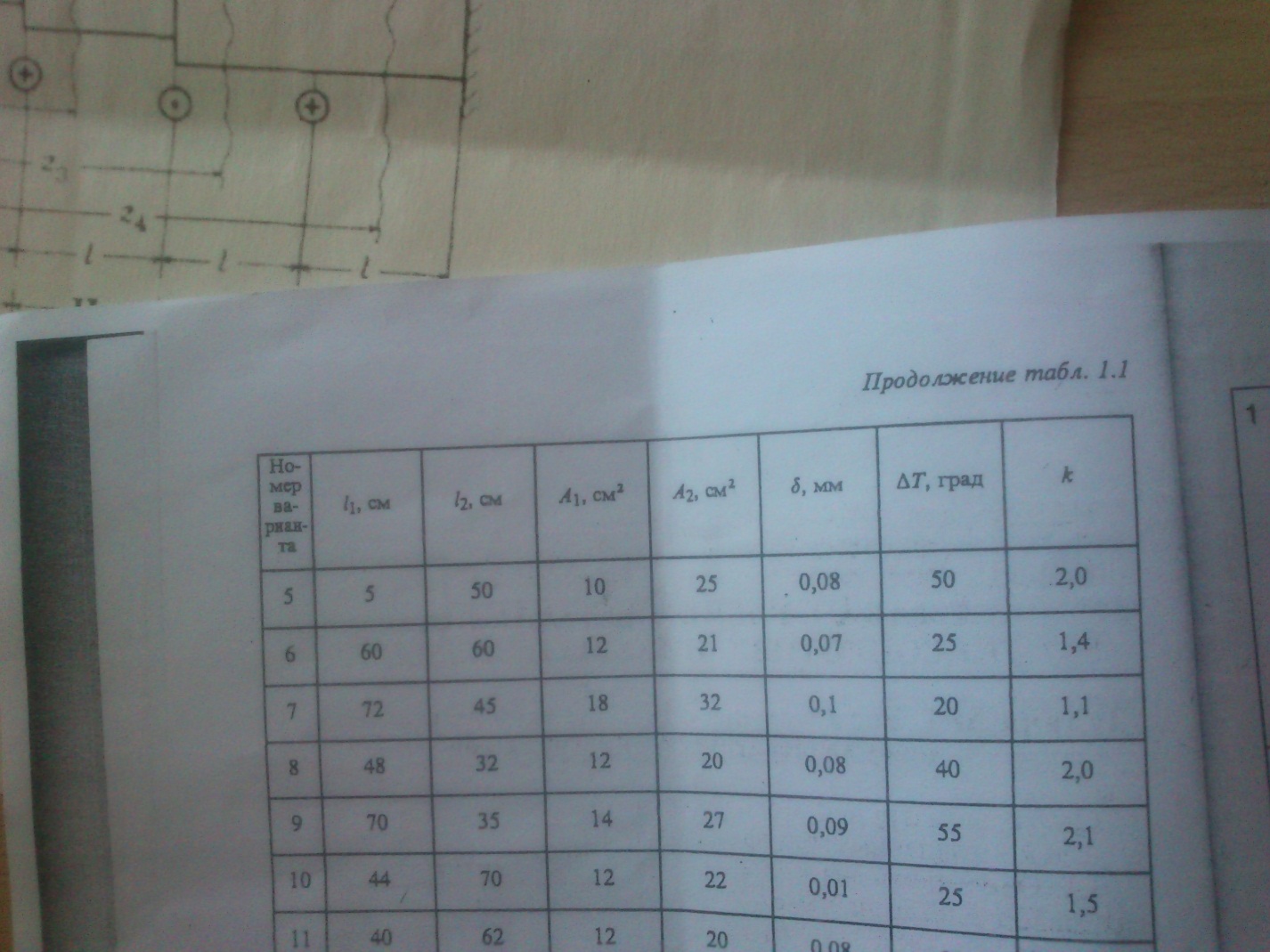 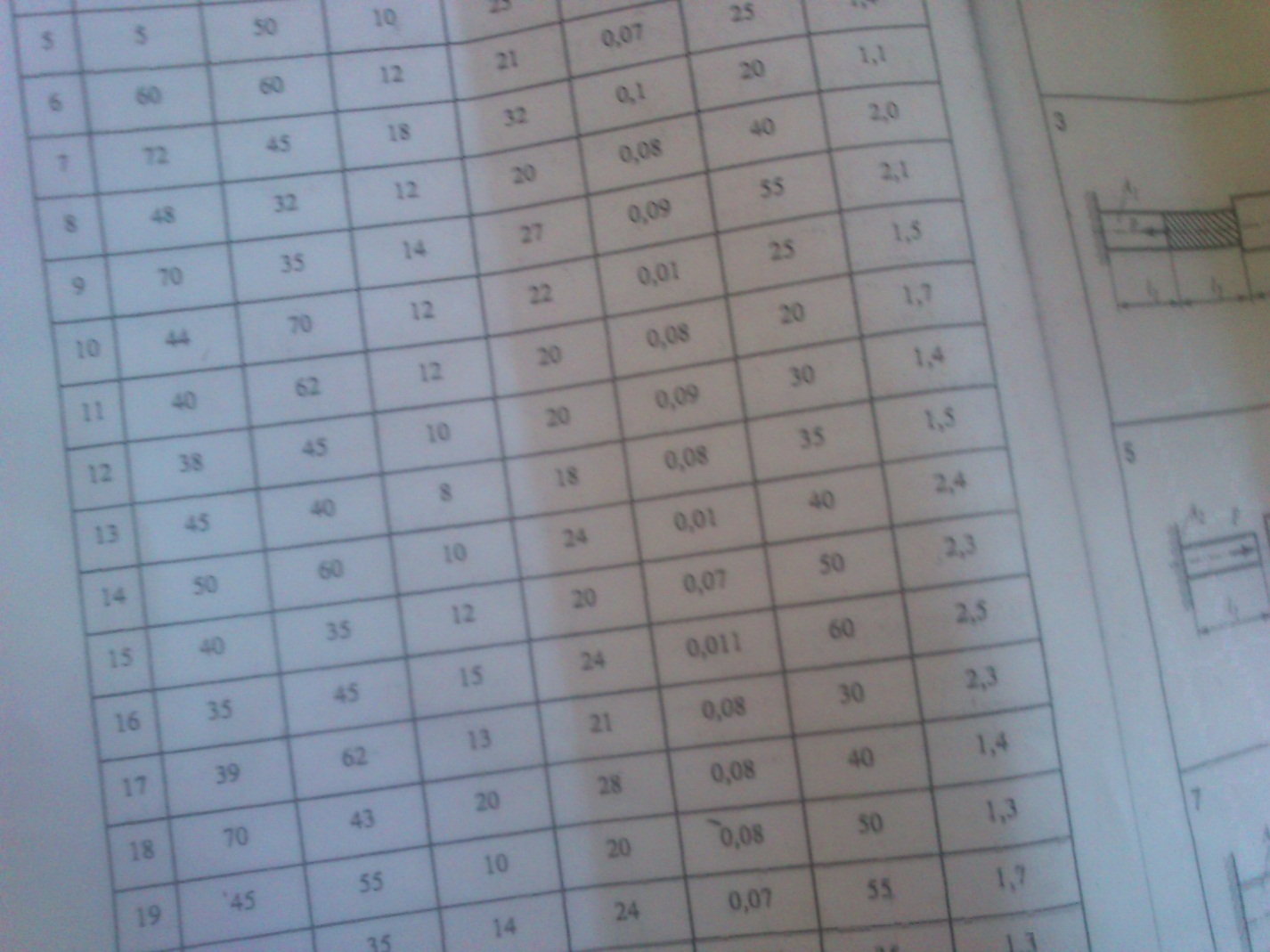 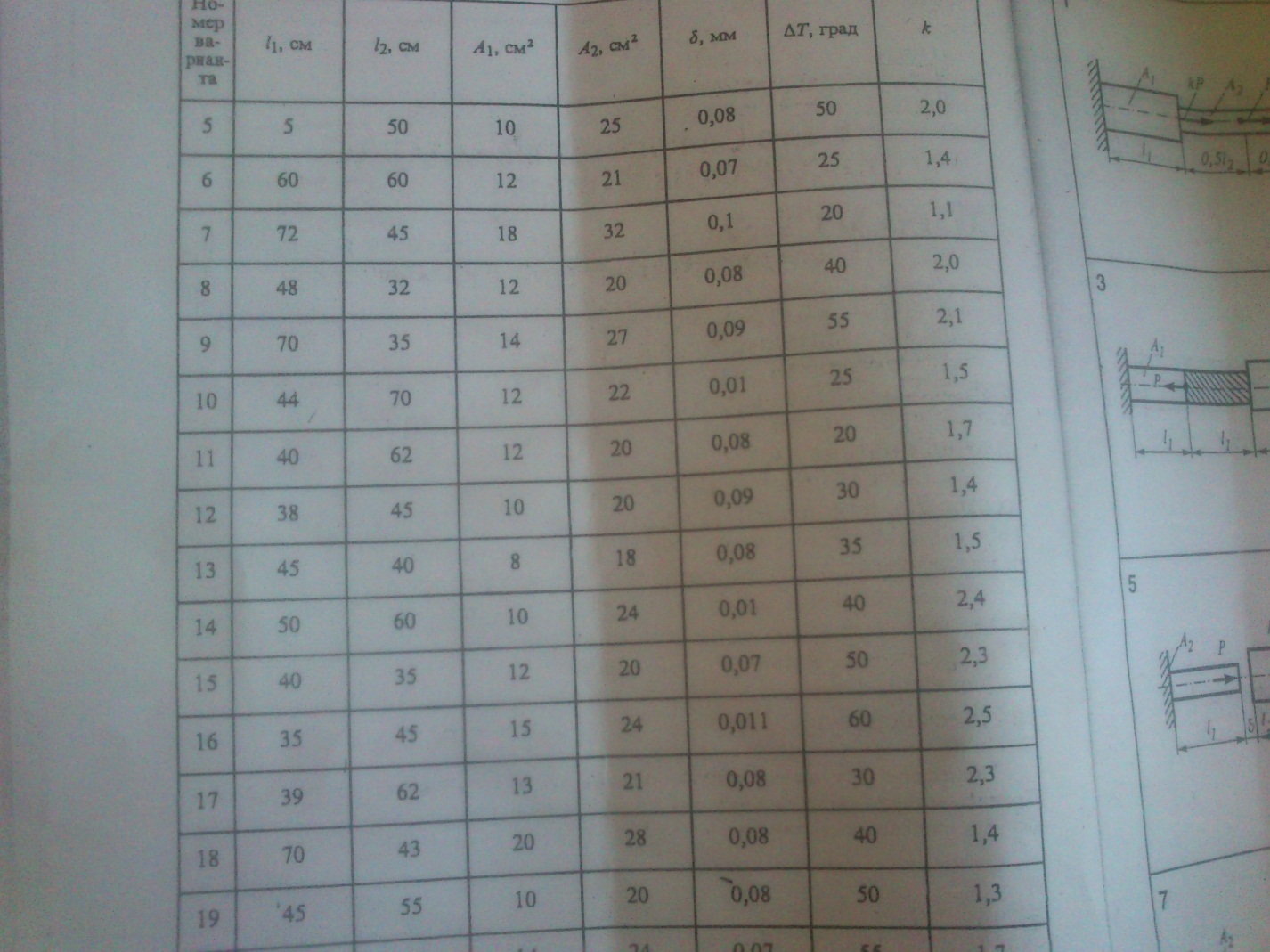 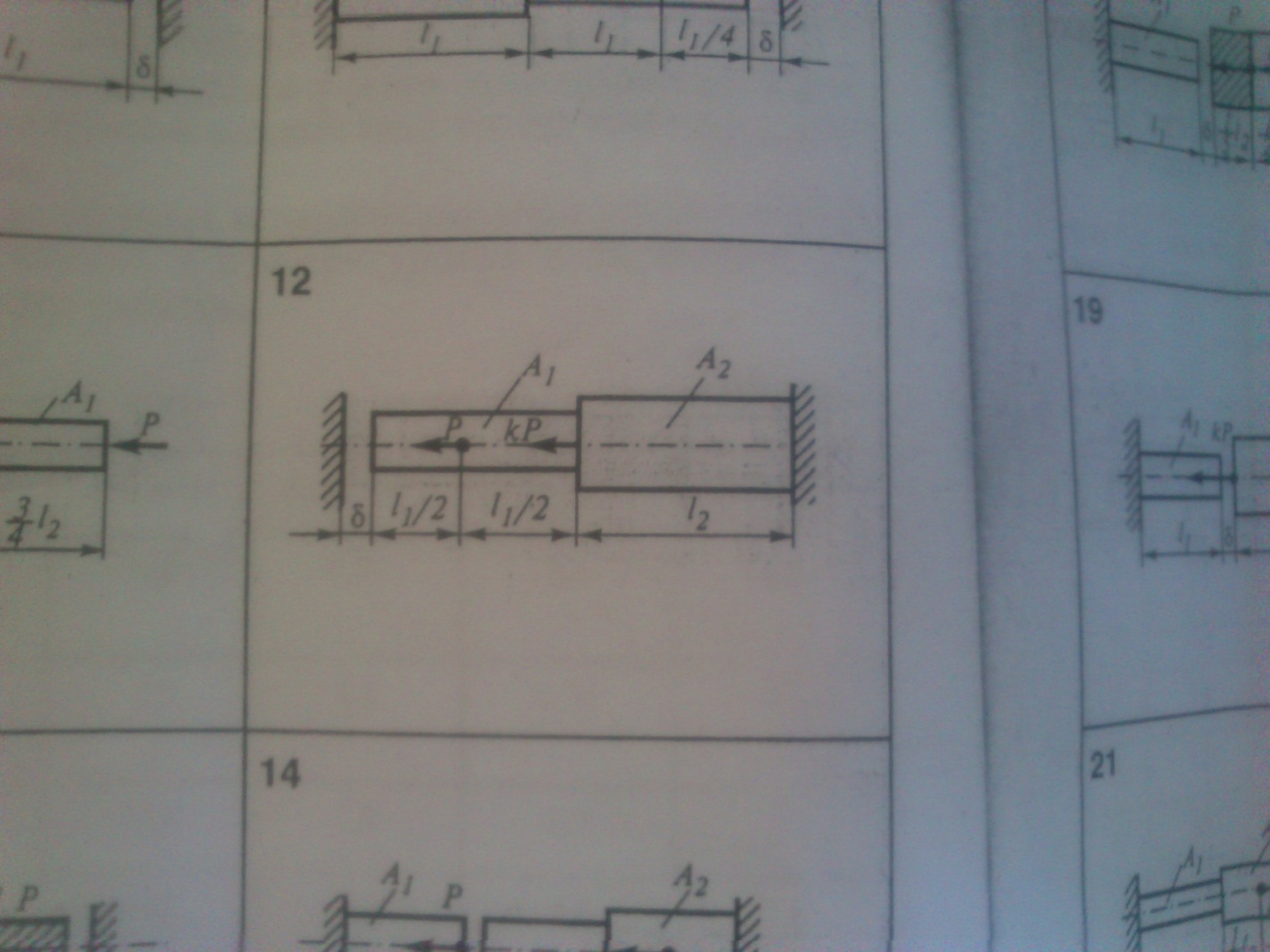 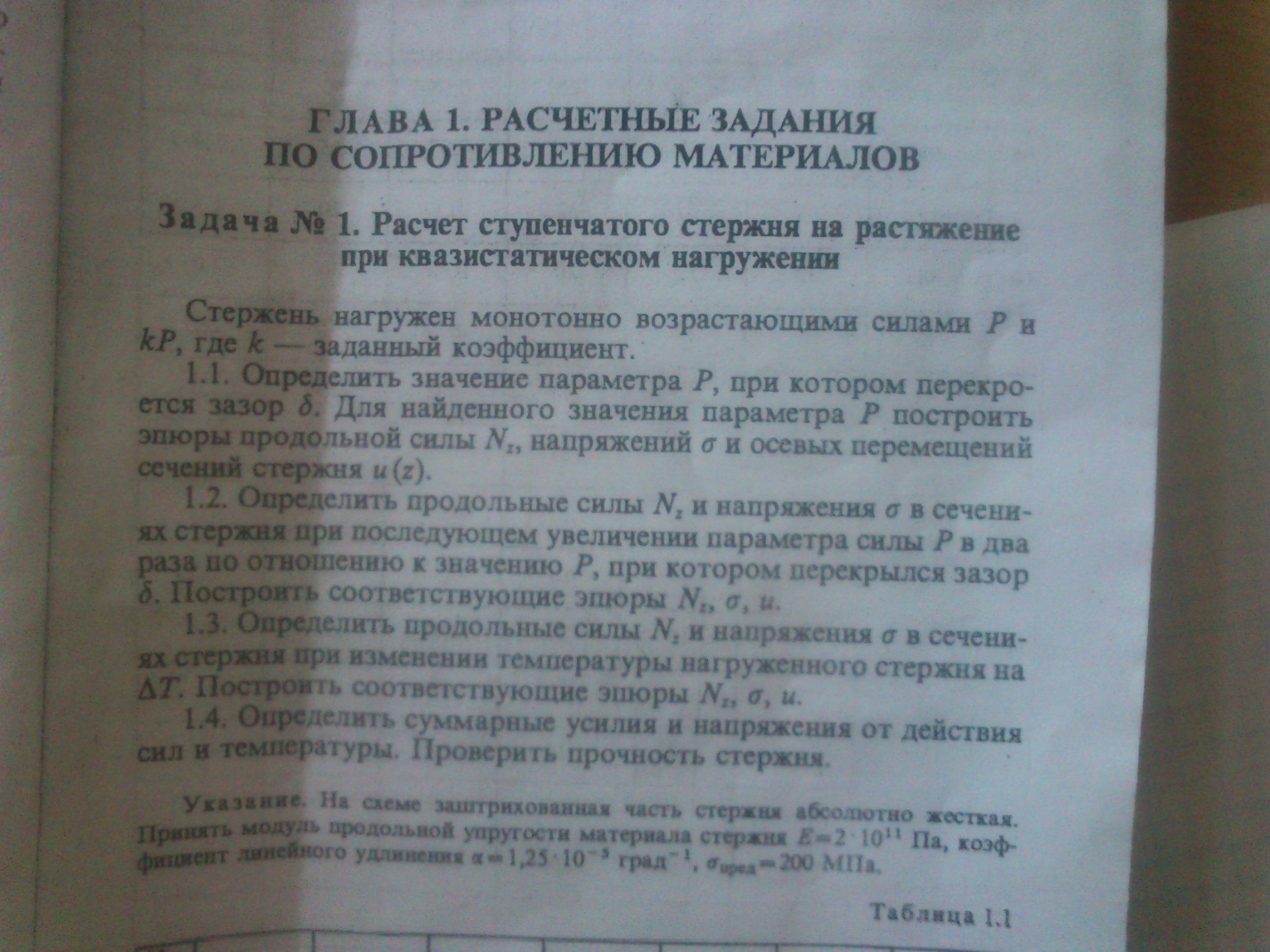 